T.CKAPAKLI KAYMAKAMLIĞIKAPAKLI MESLEKİ VE TEKNİK ANADOLU LİSESİ MÜDÜRLÜĞÜ2019-2023 STRATEJİK PLANI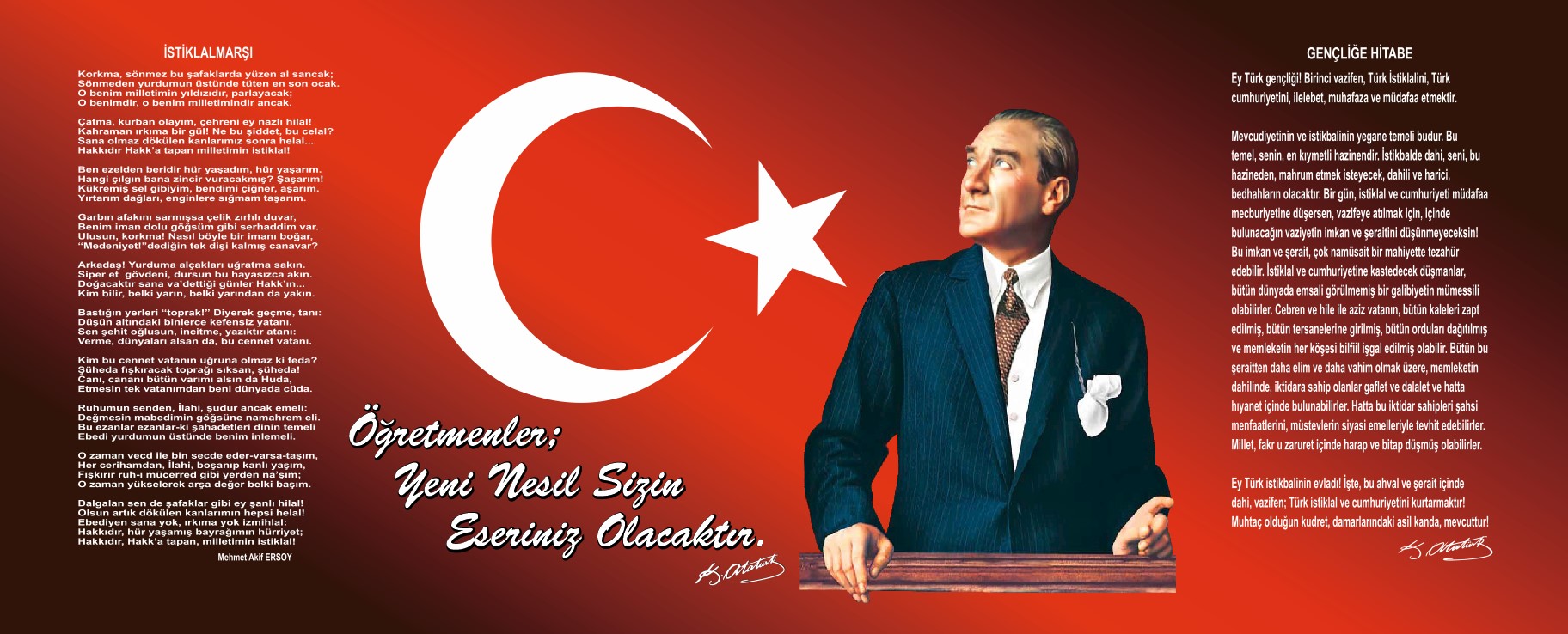 SunuşSUNUŞ“Eğitimdir ki bir milleti ya hür, bağımsız, şanlı, yüksek bir topluluk halinde yaşatır; ya da milleti esaret ve sefalete terk eder. “ (Mustafa Kemal Atatürk) 	Bir milleti hür, bağımsız, şanlı, yüksek bir topluluk haline getirecek olan eğitim, amaç ve hedefleri önceden belli olan, anlık kararlarla değil de belli bir strateji dâhilinde yürütülen eğitimdir. Mustafa Kemal Atatürk’ün yukarıdaki sözünde vurguladığı “eğitim” de ancak planlı bir eğitimdir. Bu nedenle Kapaklı Mesleki ve Teknik Anadolu Lisesi olarak 2019 – 2023 yılları arasında hedeflerimizi belirleyerek bu alanda çalışmalarımıza hız vereceğiz.      	Kapaklı Mesleki ve Teknik Anadolu Lisesi olarak bizler bilgi toplumunun gün geçtikçe artan bilgi arayışını karşılayabilmek için eğitim, öğretim, topluma hizmet görevlerimizi arttırmak istemekteyiz. Var olan değerlerimiz doğrultusunda dürüst, tarafsız, adil, sevgi dolu, iletişime açık, çözüm üreten, yenilikçi, önce insan anlayışına sahip bireyler yetiştirmek bizim temel hedefimizdir.             Kapaklı Mesleki ve Teknik Anadolu Lisesi Stratejik Planı (2019-2023)’de belirlenecek  amaç ve hedeflere ulaşmamızın okulumuzun gelişme ve kurumsallaşma süreçlerine önemli katkılar sağlayacağına inanmaktayız.           Planın hazırlanmasında emeği geçen Stratejik Plan Kuruluna  ve uygulanmasında yardımcı olacak tüm kurum ve kuruluşlara öğretmen, öğrenci ve velilerimize teşekkür ederim.                                                                                                                                                      Okul Müdürü                                                                                       Cengiz VURALİçindekilerSunuş	3İçindekiler	3BÖLÜM I: GİRİŞ ve PLAN HAZIRLIK SÜRECİ	5BÖLÜM II: DURUM ANALİZİ	6Okulun Kısa Tanıtımı *	6Okulun Mevcut Durumu: Temel İstatistikler	7PAYDAŞ ANALİZİ	13GZFT (Güçlü, Zayıf, Fırsat, Tehdit) Analizi	15Gelişim ve Sorun Alanları	17BÖLÜM III: MİSYON, VİZYON VE TEMEL DEĞERLER	20MİSYONUMUZ *	20VİZYONUMUZ *	20TEMEL DEĞERLERİMİZ *	20BÖLÜM IV: AMAÇ, HEDEF VE EYLEMLER	21TEMA I: EĞİTİM VE ÖĞRETİME ERİŞİM	21TEMA II: EĞİTİM VE ÖĞRETİMDE KALİTENİN ARTIRILMASI	24TEMA III: KURUMSAL KAPASİTE	29V. BÖLÜM: MALİYETLENDİRME	31EKLER:	32BÖLÜM I: GİRİŞ ve PLAN HAZIRLIK SÜRECİ2019-2023 dönemi stratejik plan hazırlanması süreci Üst Kurul ve Stratejik Plan Ekibinin oluşturulması ile başlamıştır. Ekip tarafından oluşturulan çalışma takvimi kapsamında ilk aşamada durum analizi çalışmaları yapılmış ve durum analizi aşamasında paydaşlarımızın plan sürecine aktif katılımını sağlamak üzere paydaş anketi, toplantı ve görüşmeler yapılmıştır. Durum analizinin ardından geleceğe yönelim bölümüne geçilerek okulumuzun amaç, hedef, gösterge ve eylemleri belirlenmiştir. Çalışmaları yürüten ekip ve kurul bilgileri altta verilmiştir.STRATEJİK PLAN ÜST KURULUBÖLÜM II: DURUM ANALİZİDurum analizi bölümünde okulumuzun mevcut durumu ortaya konularak neredeyiz sorusuna yanıt bulunmaya çalışılmıştır. Bu kapsamda okulumuzun kısa tanıtımı, okul künyesi ve temel istatistikleri, paydaş analizi ve görüşleri ile okulumuzun Güçlü Zayıf Fırsat ve Tehditlerinin (GZFT) ele alındığı analize yer verilmiştir.Okulun Kısa Tanıtımı          Okulumuz Tekirdağ İli Kapaklı İlçesi sınırları içerisinde kalmaktadır. 29.07.1999 tarihinde Milli Eğitim Bakanlığı’nın 8307 sayılı onayı ile Kapaklı Çok Programlı Lisesi olarak açılmıştır ve Mesleki ve Teknik Eğitim Genel Müdürlüğü’ne  bağlıdır. 1999 – 2000 Eğitim – Öğretim yılında itibaren eğitim-öğretime başlamıştır. 1999-2000 , 2001-2002 eğitim öğretim yıllarında Genel Lise ve Ticaret Meslek Lisesi (Muhasebe) programları uygulanmıştır.              2002–2003 Eğitim Öğretim yılından itibaren 2 şube ve 60 öğrenci kontenjanlı Yabancı Dil Ağırlıklı Lise Bölümü açılmıştır.2003 – 2004 Eğitim Öğretim yılından itibaren Yabancı Dil Ağırlıklı Lise şube sayısı 3’e öğrenci sayısı 90’a yükseltilmiştir. 2005–2006 Eğitim Öğretim yılından itibaren Yabancı Dil Ağırlıklı Liselerin Anadolu Liselerine dönüştürülmesinden dolayı okulumuza Yabancı Dil Ağırlıklı Lise bölümüne öğrenci kaydı yapılmamaktadır. 2011-2012 Eğitim Öğretim yılından itibaren Ulaştırma Alanı ve 2012-2013 Eğitim Öğretim yılından itibaren Büro Yönetimi alanı açılmıştır.       Okulumuzun      bahçe alanı 2800 m² , bina alanı 980m²’dir. Zemin kat + 2 kat = 3 kattan oluşmaktadır. Okulumuzda 16 derslik, 3 bilgisayar laboratuarı, 1 rehberlik servisi odası, 3 idare odası, 1 öğretmenler odası, 1 kütüphane, kantin ve çok amaçlı kullandığımız salon bulunmaktadır.2012 Tekirdağ Liseler Arası İl Futbol İkinciliği,                         2012Tekirdağ Gençler Tekwandoo İl Birinciliği,                                                                                               2012 Tekirdağ Liseler Arası Masa Tenisi Yarı Finalisti,            2012 Çerkezköy Liseler Arası Kız Voleybol İkinciliği2017 Tekirdağ futbol il ikinciliği                                                2018 Her Kitap Yeni Bir Dünya Birincisi2018 Tekirdağ Futbol Erkekler İl Birinciliği örnek olarak verilebilir.Okulun Mevcut Durumu: Temel İstatistiklerOkul KünyesiOkulumuzun temel girdilerine ilişkin bilgiler altta yer alan okul künyesine ilişkin tabloda yer almaktadır.Temel Bilgiler Tablosu- Okul Künyesi Çalışan BilgileriOkulumuzun çalışanlarına ilişkin bilgiler altta yer alan tabloda belirtilmiştir.Çalışan Bilgileri TablosuOkulumuz Bina ve Alanları	Okulumuzun binası ile açık ve kapalı alanlarına ilişkin temel bilgiler altta yer almaktadır.Okul Yerleşkesine İlişkin Bilgiler Sınıf ve Öğrenci Bilgileri	Okulumuzda yer alan sınıfların öğrenci sayıları alttaki tabloda verilmiştir.Donanım ve Teknolojik KaynaklarımızTeknolojik kaynaklar başta olmak üzere okulumuzda bulunan çalışır durumdaki donanım malzemesine ilişkin bilgiye alttaki tabloda yer verilmiştir.Teknolojik Kaynaklar TablosuGelir ve Gider BilgisiOkulumuzun genel bütçe ödenekleri, okul aile birliği gelirleri ve diğer katkılarda dâhil olmak üzere gelir ve giderlerine ilişkin son iki yıl gerçekleşme bilgileri alttaki tabloda verilmiştir.PAYDAŞ ANALİZİKurumumuzun temel paydaşları öğrenci, veli ve öğretmen olmakla birlikte eğitimin dışsal etkisi nedeniyle okul çevresinde etkileşim içinde olunan geniş bir paydaş kitlesi bulunmaktadır. Paydaşlarımızın görüşleri anket, toplantı, dilek ve istek kutuları, elektronik ortamda iletilen önerilerde dâhil olmak üzere çeşitli yöntemlerle sürekli olarak alınmaktadır.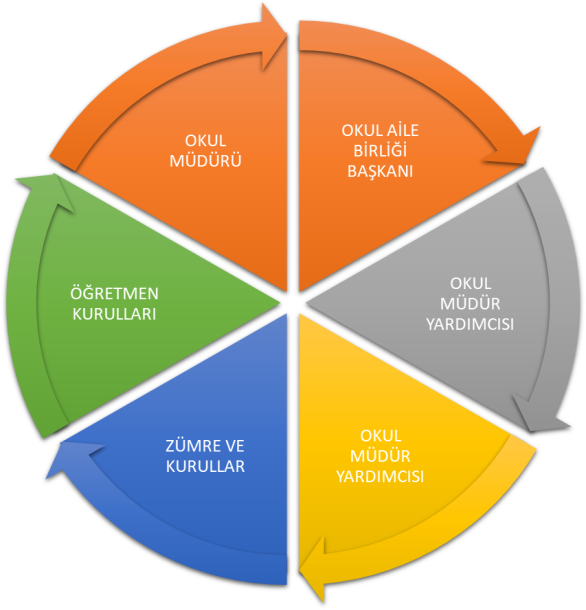 Paydaş anketlerine ilişkin ortaya çıkan temel sonuçlara altta yer verilmiştir  : Öğrenci Anketi Sonuçları:1. Sosyal etkinliklere ağırlık verilmesi talebi 2. Sportif faaliyetler için alan /tesis talebi 3. Okul içerisinde düzenlenen yarışma sayısının arttırılması talebi 4. Ders saatleri sayısının azaltılmasıÖğretmen Anketi Sonuçları:Atölye açılması talebiVeli Anketi Sonuçları:Okuldaki alan sayısının arttırılması talebiGZFT (Güçlü, Zayıf, Fırsat, Tehdit) Analizi *Okulumuzun temel istatistiklerinde verilen okul künyesi, çalışan bilgileri, bina bilgileri, teknolojik kaynak bilgileri ve gelir gider bilgileri ile paydaş anketleri sonucunda ortaya çıkan sorun ve gelişime açık alanlar iç ve dış faktör olarak değerlendirilerek GZFT tablosunda belirtilmiştir. Dolayısıyla olguyu belirten istatistikler ile algıyı ölçen anketlerden çıkan sonuçlar tek bir analizde birleştirilmiştir.Kurumun güçlü ve zayıf yönleri donanım, malzeme, çalışan, iş yapma becerisi, kurumsal iletişim gibi çok çeşitli alanlarda kendisinden kaynaklı olan güçlülükleri ve zayıflıkları ifade etmektedir ve ayrımda temel olarak okul müdürü/müdürlüğü kapsamından bakılarak iç faktör ve dış faktör ayrımı yapılmıştır. İçsel Faktörler Güçlü YönlerZayıf YönlerDışsal Faktörler FırsatlarTehditler Gelişim ve Sorun AlanlarıGelişim ve sorun alanları analizi ile GZFT analizi sonucunda ortaya çıkan sonuçların planın geleceğe yönelim bölümü ile ilişkilendirilmesi ve buradan hareketle hedef, gösterge ve eylemlerin belirlenmesi sağlanmaktadır. Gelişim ve sorun alanları ayrımında eğitim ve öğretim faaliyetlerine ilişkin üç temel tema olan Eğitime Erişim, Eğitimde Kalite ve kurumsal Kapasite kullanılmıştır. Eğitime erişim, öğrencinin eğitim faaliyetine erişmesi ve tamamlamasına ilişkin süreçleri; Eğitimde kalite, öğrencinin akademik başarısı, sosyal ve bilişsel gelişimi ve istihdamı da dâhil olmak üzere eğitim ve öğretim sürecinin hayata hazırlama evresini; Kurumsal kapasite ise kurumsal yapı, kurum kültürü, donanım, bina gibi eğitim ve öğretim sürecine destek mahiyetinde olan kapasiteyi belirtmektedir.Gelişim ve sorun alanlarına ilişkin GZFT analizinden yola çıkılarak saptamalar yapılırken yukarıdaki tabloda yer alan ayrımda belirtilen temel sorun alanlarına dikkat edilmesi gerekmektedir.Gelişim ve Sorun AlanlarımızBÖLÜM III: MİSYON, VİZYON VE TEMEL DEĞERLEROkul Müdürlüğümüzün Misyon, vizyon, temel ilke ve değerlerinin oluşturulması kapsamında öğretmenlerimiz, öğrencilerimiz, velilerimiz, çalışanlarımız ve diğer paydaşlarımızdan alınan görüşler, sonucunda stratejik plan hazırlama ekibi tarafından oluşturulan Misyon, Vizyon, Temel Değerler; Okulumuz üst kurulana sunulmuş ve üst kurul tarafından onaylanmıştır.MİSYONUMUZ Milli Eğitim Temel Kanunu´nun belirttiği genel amaçlar çerçevesinde, Atatürk İlke ve İnkilapları´na bağlı, ulusun insani ve kültürel değerlerini benimseyen, koruyan ve yükselten; Yaşamayı seven, çağdaş, katılımcı, yaratıcı, insan haklarına ve Türkiye Cumhuriyeti´ne karşı görev ve sorumluluklarını bilen, bunları davranış haline getirmiş kendini yenileyen, güvenli ve mutlu bireyler yetiştirmek için varız.VİZYONUMUZ Okulumuz için belirtilen eğitim ve öğretim programlarını Atatürk ilke ve inkılâpları ışığında toplum ve sektör hizmetine sunmak, değişmeyen tek şeyin değişim olduğu düşüncesinde yola çıkarak öğrencilerin yeteneklerini fark edip geliştirebilecekleri ortamlar yaratmak, demokrasiye insanlığa ve bilime saygı duyan sosyal ve kültürel yönden donanımlı bireyler yetiştirmek.TEMEL DEĞERLERİMİZ 1) Sabırlı , Kararlı ve Hoşgörülü olmak2) Girişimcilik ruhuna sahip olmak3) Karşılıklı Güven ve DürüstlükBÖLÜM IV: AMAÇ, HEDEF VE EYLEMLERAçıklama: Amaç, hedef, gösterge ve eylem kurgusu amaç Sayfa 16-17 da yer alan Gelişim Alanlarına göre yapılacaktır.Altta erişim, kalite ve kapasite amaçlarına ilişkin örnek amaç, hedef ve göstergeler verilmiştir.Erişim başlığında eylemlere ilişkin örneğe yer verilmiştir.TEMA I: EĞİTİM VE ÖĞRETİME ERİŞİMEğitim ve öğretime erişim okullaşma ve okul terki, devam ve devamsızlık, okula uyum ve oryantasyon, özel eğitime ihtiyaç duyan bireylerin eğitime erişimi, yabancı öğrencilerin eğitime erişimi ve hayatboyu öğrenme kapsamında yürütülen faaliyetlerin ele alındığı temadır.Stratejik Amaç 1: Kayıt bölgemizde yer alan çocukların okullaşma oranlarını artıran, öğrencilerin uyum ve devamsızlık sorunlarını gideren etkin bir yönetim yapısı kurulacaktır.  Stratejik Hedef 1.1.  Kayıt bölgemizde yer alan çocukların okullaşma oranları artırılacak ve öğrencilerin uyum ve devamsızlık sorunları da giderilecektir. *** Performans Göstergeleri Eylemler*TEMA II: EĞİTİM VE ÖĞRETİMDE KALİTENİN ARTIRILMASIEğitim ve öğretimde kalitenin artırılması başlığı esas olarak eğitim ve öğretim faaliyetinin hayata hazırlama işlevinde yapılacak çalışmaları kapsamaktadır. Bu tema altında akademik başarı, sınav kaygıları, sınıfta kalma, ders başarıları ve kazanımları, disiplin sorunları, öğrencilerin bilimsel, sanatsal, kültürel ve sportif faaliyetleri ile istihdam ve meslek edindirmeye yönelik rehberlik ve diğer mesleki faaliyetler yer almaktadır. Stratejik Amaç 2 :           Nitelikli ve kaliteli bir eğitim verebilmek amacıyla gelişen ve değişen bilgi ve teknolojilere uygun her türlü donamım ihtiyacını karşılayan ve kullanan bir okul olmakStratejik Hedef 2 .1            Okulumuz ihtiyaç analizleri sonuçlarına göre plan dönemi sonuna kadar atölye, sınıf ve ders ortamlarının tüm donanım ihtiyaçlarının karşılanmasını sağlamak..(Akademik başarı altında: ders başarıları, kazanım takibi, üst öğrenime geçiş başarı ve durumları, karşılaştırmalı sınavlar, sınav kaygıları gibi akademik başarıyı takip eden ve ölçen göstergeler,Sosyal faaliyetlere etkin katılım altında: sanatsal, kültürel, bilimsel ve sportif faaliyetlerin sayısı, katılım oranları, bu faaliyetler için ayrılan alanlar, ders dışı etkinliklere katılım takibi vb  ele alınacaktır.)Performans GöstergeleriEylemlerStratejik Hedef 2.  2 Etkin bir rehberlik anlayışıyla, öğrencilerimizi ilgi ve becerileriyle orantılı bir şekilde üst öğrenime veya istihdama hazır hale getiren daha kaliteli bir kurum yapısına geçilecektir. (Üst öğrenime hazır: Mesleki rehberlik faaliyetleri, tercih kılavuzluğu, yetiştirme kursları, sınav kaygısı vb,İstihdama Hazır: Kariyer günleri, staj ve işyeri uygulamaları, ders dışı meslek kursları vb ele alınacaktır.)Performans GöstergeleriEylemler*TEMA III: KURUMSAL KAPASİTEStratejik Amaç 3: Eğitim ve öğretim faaliyetlerinin daha nitelikli olarak verilebilmesi için okulumuzun kurumsal kapasitesi güçlendirilecektir.Stratejik Hedef 3.1.             Yapılması planlanan sportif ve kültürel alanlar için gerekli yasal izinleri almak,  Gerekli iş gücü ve malzemeyi temin etmekPerformans GöstergeleriEylemlerV. BÖLÜM: MALİYETLENDİRME2019-2023 Stratejik Planı Faaliyet/Proje Maliyetlendirme TablosuVI. BÖLÜM: İZLEME VE DEĞERLENDİRMEOkulumuz Stratejik Planı izleme ve değerlendirme çalışmalarında 5 yıllık Stratejik Planın izlenmesi ve 1 yıllık gelişim planın izlenmesi olarak ikili bir ayrıma gidilecektir. Stratejik planın izlenmesinde 6 aylık dönemlerde izleme yapılacak denetim birimleri, il ve ilçe millî eğitim müdürlüğü ve Bakanlık denetim ve kontrollerine hazır halde tutulacaktır.Yıllık planın uygulanmasında yürütme ekipleri ve eylem sorumlularıyla aylık ilerleme toplantıları yapılacaktır. Toplantıda bir önceki ayda yapılanlar ve bir sonraki ayda yapılacaklar görüşülüp karara bağlanacaktır. Üst Kurul BilgileriÜst Kurul BilgileriEkip BilgileriEkip BilgileriAdı SoyadıUnvanıAdı SoyadıUnvanıCengiz VURALOKUL MÜDÜRÜRamazan AKKAYAMÜDÜR YARDIMCISIRamazan AKKAYAMÜDÜR YARDIMCISIErol BACAKÖĞRETMENDeniz ÖZSAYLANÖĞRETMENEmre YILDIRIMÖĞRETMENMuammer ÖZDEMİRÖĞRETMENRecep Doğan DUYARÖĞRETMENEmin ÖZATILGANOKUL AİLE BİRLİĞİ BAŞKANIEsen AYDINOĞLUÖĞRETMENMuzaffer AKÇAYOKUL AİLE BİRLİĞİ YÖNETİM KURULU ÜYESİMurat AKAGÜNDÜZÖĞRETMENİli: TEKİRDAĞİli: TEKİRDAĞİli: TEKİRDAĞİli: TEKİRDAĞİlçesi: KAPAKLIİlçesi: KAPAKLIİlçesi: KAPAKLIİlçesi: KAPAKLIAdres: CUMHURİYET MAH. MİTHATPAŞA CAD. NO:14CUMHURİYET MAH. MİTHATPAŞA CAD. NO:14CUMHURİYET MAH. MİTHATPAŞA CAD. NO:14Coğrafi Konum (link):Coğrafi Konum (link):41°19'40.0"N 27°59'00.2"E41°19'40.0"N 27°59'00.2"ETelefon Numarası: 0282 717 42 480282 717 42 480282 717 42 48Faks Numarası:Faks Numarası:+9 0282 717 72 47+9 0282 717 72 47e- Posta Adresi:763416@meb.k12.tr763416@meb.k12.tr763416@meb.k12.trWeb sayfası adresi:Web sayfası adresi:http://kapaklimtal.meb.k12.trhttp://kapaklimtal.meb.k12.trKurum Kodu:763416763416763416Öğretim Şekli:Öğretim Şekli:İkili Eğitimİkili EğitimOkulun Hizmete Giriş Tarihi : 29.07.1999Okulun Hizmete Giriş Tarihi : 29.07.1999Okulun Hizmete Giriş Tarihi : 29.07.1999Okulun Hizmete Giriş Tarihi : 29.07.1999Toplam Çalışan Sayısı Toplam Çalışan Sayısı 6363Öğrenci Sayısı:Kız416416Öğretmen SayısıKadın2323Öğrenci Sayısı:Erkek549549Öğretmen SayısıErkek3434Öğrenci Sayısı:Toplam965965Öğretmen SayısıToplam5757Derslik Başına Düşen Öğrenci SayısıDerslik Başına Düşen Öğrenci SayısıDerslik Başına Düşen Öğrenci Sayısı29Şube Başına Düşen Öğrenci SayısıŞube Başına Düşen Öğrenci SayısıŞube Başına Düşen Öğrenci Sayısı29Öğretmen Başına Düşen Öğrenci SayısıÖğretmen Başına Düşen Öğrenci SayısıÖğretmen Başına Düşen Öğrenci Sayısı20Şube Başına 30’dan Fazla Öğrencisi Olan Şube SayısıŞube Başına 30’dan Fazla Öğrencisi Olan Şube SayısıŞube Başına 30’dan Fazla Öğrencisi Olan Şube Sayısı24Öğrenci Başına Düşen Toplam Gider MiktarıÖğrenci Başına Düşen Toplam Gider MiktarıÖğrenci Başına Düşen Toplam Gider MiktarıÖğretmenlerin Kurumdaki Ortalama Görev SüresiÖğretmenlerin Kurumdaki Ortalama Görev SüresiÖğretmenlerin Kurumdaki Ortalama Görev Süresi3Unvan*ErkekKadınToplamOkul Müdürü ve Müdür Yardımcısı426Sınıf ÖğretmenixxxBranş Öğretmeni342357Rehber Öğretmenx11İdari PersonelxxxYardımcı Personel134Güvenlik Personeli1x1Toplam Çalışan Sayıları402969Okul Bölümleri Okul Bölümleri Özel AlanlarVarYokOkul Kat Sayısı4Çok Amaçlı SalonxDerslik Sayısı16Çok Amaçlı SahaxDerslik Alanları (m2)40m2KütüphanexKullanılan Derslik Sayısı16Fen LaboratuvarıxŞube Sayısı33Bilgisayar Laboratuvarıxİdari Odaların Alanı (m2)90m2İş AtölyesixÖğretmenler Odası (m2)40m2Beceri AtölyesixOkul Oturum Alanı (m2)980m2PansiyonxOkul Bahçesi (Açık Alan)(m2)2800m2Okul Kapalı Alan (m2)xSanatsal, bilimsel ve sportif amaçlı toplam alan (m2)300m2Kantin (m2)40m2Tuvalet Sayısı5Diğer (………….)SINIFIKızErkekToplamSINIFIKızErkekToplamSINIFIKızErkekToplam9-A13213410-BR-A19113012ULŞA821299-B13203310 BR-B19102912ULŞB919289-C12223410 MUH-A11223312 AL-A411159-D11233410 MUH-B16173312 AL -B1317309-E14243810 ULŞ-A1218309-F13213410 ULŞ-B821299-G13203310 ULŞ-C1021319-H15213611 BR-A194239-I13213411 BR-B178259-J13213411 MUH-A1612289-K12203211 MUH-B1215279-L13183111 ULŞ-A618249-M15173211 ULŞ-B723309-N14183212 BR-A144189-P12213312 BR-B164209-R12223412 MUH-A1414289-S13193212 MUH-B111728Akıllı Tahta Sayısı20TV Sayısı1Masaüstü Bilgisayar Sayısı41Yazıcı Sayısı5Taşınabilir Bilgisayar Sayısı6Fotokopi Makinası Sayısı1Projeksiyon Sayısı1İnternet Bağlantı Hızı1024YıllarGelir MiktarıGider Miktarı20165564737775,33201766822,11107670,17201897150,2569554,92ÖğrencilerOkulumuz öğrencilerinin ek puan avantajına sahip olmalarıÇalışanlarDeğişim ve gelişime açık bir akademik kadroya sahip olması VelilerOkul-Aile birliğinin koordineli ve etkin çalışmasıBina ve YerleşkeKadromuzda bulunan bölümlerimizin eğitim bölgesinde tek olmalarıDonanımEtkin teknoloji kullanımına açık olmasıBütçeYönetim SüreçleriYönetimin toplam kalite anlayışına sahip olmasıİletişim SüreçleriÖzel sektör, sivil toplum kuruluşları, belediyelerle güçlü bir işbirliği geleneğine sahip olmasıvbNüfusu kalabalığı ve meslek liselerine ilginin artmasıÖğrencilerBoşanmış ve ya tek ebeveynli ailelerin fazla olmasıÇalışanlarÖğretmen sirkülasyonunun fazla olmasıVelilerVelilerin ekonomik ve eğitim düzeyi bakımında düşük olmasıBina ve YerleşkeÖğrenci sayısının, sınıf kapasitelerinin eğitim ve öğretimin sürdürülmesi açısından değerlendirilince kapasitenin üzerinde olmasıDonanımOkulun spor salonunun olmaması BütçeEğitim materyallerinin yeterince güncel olmamasıYönetim SüreçleriÖğrenci velilerin eğitim düzeylerinin düşük olmasıİletişim SüreçleriÖğrencilerin göçle gelmelerinden dolayı kültürel karmaşaların yaşanmasıvbAilelerin vardiya çalışmalarından dolayı öğrencilerin aile ilgilerinden mahrum kalmalarıPolitikÜlke genelinde mesleki eğitime yönelmeEkonomikÖğrencilerin işletmelerde beceri eğitimi dersi ile işletmelerde uygulamalı staj eğitimlerini almalarıSosyolojikOkulun öğretmen kadrosunun yeterliliğiTeknolojikSosyal ve kültürel faaliyetlerin aktif yürütülmesiMevzuat-YasalÜniversite sistemi ile ilgili alınan olumlu değişikliklerEkolojikSektörde ihtiyaç duyulan bölümlerin okulumuz bünyesinde bulunmasıPolitikEğitim sistemindeki değişimlerEkonomikVar olan işsiz insan potansiyeliSosyolojikYayılan uyuşturucu madde kullanımıTeknolojikDeğişen ve büyüyen ekonomiMevzuat-YasalEğitim politikalarında yaşanan değişimlerin eğitim kalitesini olumsuz etkilemesi EkolojikBölgenin aşırı göç almasıEğitime ErişimEğitimde KaliteKurumsal KapasiteOkullaşma OranıAkademik BaşarıKurumsal İletişimOkula Devam/ DevamsızlıkSosyal, Kültürel ve Fiziksel GelişimKurumsal YönetimOkula Uyum, OryantasyonSınıf TekrarıBina ve YerleşkeÖzel Eğitime İhtiyaç Duyan Bireylerİstihdam Edilebilirlik ve YönlendirmeDonanımYabancı ÖğrencilerÖğretim YöntemleriTemizlik, HijyenHayatboyu ÖğrenmeDers araç gereçleriİş Güvenliği, Okul GüvenliğiTaşıma ve servis 1.TEMA: EĞİTİM VE ÖĞRETİME ERİŞİM 1.TEMA: EĞİTİM VE ÖĞRETİME ERİŞİM1Okullaşma Oranı2Okula Devam/ Devamsızlık3Okula Uyum, Oryantasyon4Özel Eğitime İhtiyaç Duyan Bireyler5Yabancı Öğrenciler6Hayatboyu Öğrenme2.TEMA: EĞİTİM VE ÖĞRETİMDE KALİTE2.TEMA: EĞİTİM VE ÖĞRETİMDE KALİTE1Akademik Başarı2Sosyal, Kültürel ve Fiziksel Gelişim3Sınıf Tekrarı4İstihdam Edilebilirlik ve Yönlendirme5Öğretim Yöntemleri6Ders araç gereçleri3.TEMA: KURUMSAL KAPASİTE3.TEMA: KURUMSAL KAPASİTE1Kurumsal İletişim2Kurumsal Yönetim3Bina ve Yerleşke4Donanım5Temizlik, Hijyen6İş Güvenliği, Okul Güvenliği7Taşıma ve servisNoPERFORMANSGÖSTERGESİMevcutMevcutHEDEFHEDEFHEDEFHEDEFHEDEFHEDEFNoPERFORMANSGÖSTERGESİ2018201920192020202120222023PG.1.1.aKayıt bölgesindeki öğrencilerden okula kayıt yaptıranların oranı (%)100100100100100100100PG.1.1.bİlkokul birinci sınıf öğrencilerinden en az bir yıl okul öncesi eğitim almış olanların oranı (%)(ilkokul)xxxxxxxPG.1.1.c.Okula yeni başlayan öğrencilerden oryantasyon eğitimine katılanların oranı (%)65707075808590PG.1.1.d.Bir eğitim ve öğretim döneminde 20 gün ve üzeri devamsızlık yapan öğrenci oranı (%)2222211PG.1.1.e.Bir eğitim ve öğretim döneminde 20 gün ve üzeri devamsızlık yapan yabancı öğrenci oranı (%)xxxxxxxPG.1.1.f.Okulun özel eğitime ihtiyaç duyan bireylerin kullanımına uygunluğu (0-1)1111111PG.1.1.g.Hayatboyu öğrenme kapsamında açılan kurslara devam oranı (%) (halk eğitim)80808085859090PG.1.1.h.Hayatboyu öğrenme kapsamında açılan kurslara katılan kişi sayısı (sayı) (halkeğitim)254040557090120NoEylem İfadesiEylem SorumlusuEylem Tarihi1.1.1.Kayıt bölgesinde yer alan öğrencilerin tespiti çalışması yapılacaktır.Okul Stratejik Plan Ekibi01 Eylül-20 Eylül1.1.2Devamsızlık yapan öğrencilerin tespiti ve erken uyarı sistemi için çalışmalar yapılacaktır.Duygu CABBAR Müdür Yardımcısı 01 Eylül-20 Eylül1.1.3Devamsızlık yapan öğrencilerin velileri ile özel aylık  toplantı ve görüşmeler yapılacaktır.Rehberlik ServisiHer ayın son haftası1.1.4Okulun özel eğitime ihtiyaç duyan bireylerin kullanımının kolaylaşıtırılması için rampa ve asansör eksiklikleri tamamlanacaktır.Müdür YardımcısıMayıs 20191.1.5Veli ziyaretlerinin yapılması Tüm PersonelEylül 2018-Haziran 20191.1.6Devamsız öğrencilerin velilerini bilgilendirmek için kısa mesaj servisi (SMS) ile uyarı sistemi kurulması. İdari PersonelEylül 2018-Haziran 20191.1.7Okulumuza sık gelen velilerin ödüllendirilmesiİdari PersonelEylül 2018-Haziran 2019NoPERFORMANSGÖSTERGESİMevcutMevcutHEDEFHEDEFHEDEFHEDEFHEDEFHEDEFNoPERFORMANSGÖSTERGESİ2018201920192020202120222023PG.1.1.aAraç gereç ve donanım eksiklikleri karşılanan atölye sınıf ve ders ortamı sayısı2334568PG.1.1.bPG.1.1.c.NoEylem İfadesiEylem SorumlusuEylem Tarihi1.1.1.İhtiyaçların belirlenmesinin ardından eksiklerin giderilmesiİDARİ PERSONEL17.09.2019-08.06.20201.1.21.1.31.1.41.1.5NoPERFORMANSGÖSTERGESİMevcutMevcutHEDEFHEDEFHEDEFHEDEFHEDEFHEDEFNoPERFORMANSGÖSTERGESİ2018201920192020202120222023PG.1.1.aÖğrencilere ünversite gezileri düzenlenmesi2334567PG.1.1.bÖğrencilere mesleki eğitim seminerleri düzenlenmesi1223456PG.1.1.c.NoEylem İfadesiEylem SorumlusuEylem Tarihi1.1.1.Üniversite gezilerinin gerçekleşmesiGezi Kulübü17.09.2019-08.06.20201.1.2Mesleki eğitim seminerlerinin düzenlenmesiMeslek dersi öğretmenleri ve rehber öğretmen17.09.2019-08.06.20201.1.31.1.41.1.5NoPERFORMANSGÖSTERGESİMevcutMevcutHEDEFHEDEFHEDEFHEDEFHEDEFHEDEFNoPERFORMANSGÖSTERGESİ2018201920192020202120222023PG.3.1.aKonuyu İlçe MEM ve Okul Aile Birliği ile görüşmek+++++++PG.3.2.bOkul içinde gerekli araştırma yaparak yer tespiti yapmak+++++++PG.3.3.c.Konuyu firmalarla ve gönüllülerle görüşmek+++++++NoEylem İfadesiEylem SorumlusuEylem Tarihi1.1.1.Kaymakam, Belediye Başkanı ve gönüllülerle görüşmeye gidilmesiCengiz VURAL Okul Müdürü17.09.2019-08.06.20201.1.2Gerekli iş gücü ve malzeme alımının yapılmasıEmre SERBEST- Müdür Yrd.17.09.2019-08.06.20201.1.31.1.41.1.5Kaynak Tablosu20192020202120222023ToplamKaynak Tablosu20192020202120222023ToplamGenel BütçeValilikler ve Belediyelerin KatkısıDiğer (Okul Aile Birlikleri)5000055000600007000090000TOPLAM5000055000600007000090000